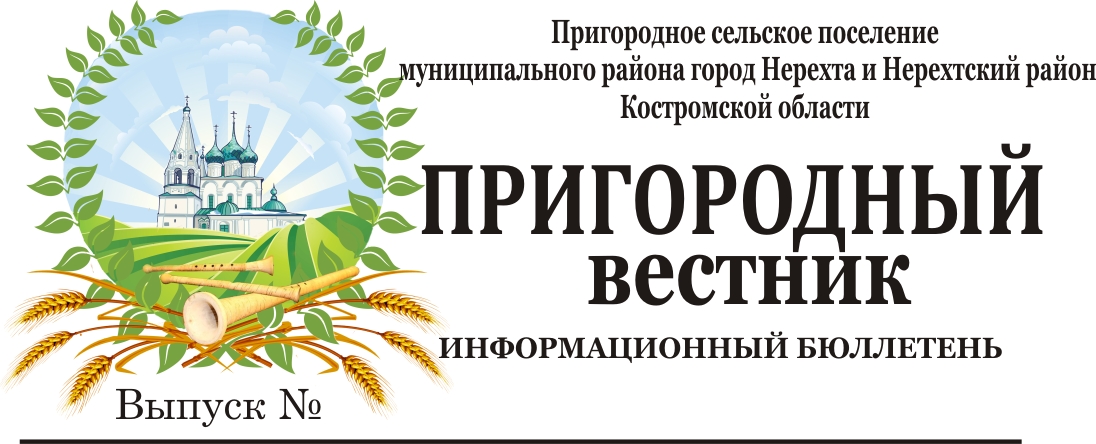 В целях защиты животных, укрепления нравственности, соблюдения принципов гуманности природоохранной прокуратурой принимаются меры к обеспечению надлежащего содержания бездомных животных в Костромской областиКостромской межрайонной природоохранной прокуратурой в связи с поступившими обращениями граждан проведена проверка соблюдения МКУ г. Костромы «Центр передержки животных» условий содержания и обращения с животными без владельцев.Установлено, что в нарушение закона в приюте находится 130 собак и кошек, что в два раза превышает расчетную техническую вместимость учреждения, допускаются факты приема и передачи животных без регистрации, сведения о них не своевременно размещаются в сети «Интернет», в карантинных вольерах содержится нескольких особей, поступивших в разное время.С целью устранения нарушений закона природоохранным прокурором главе администрации города Костромы, руководителю учреждения внесены представления, которые в настоящее время находятся на рассмотрении.Устранение нарушений закона, создание комфортных условий содержания животных в данном центре, обеспечение защиты и охраны их здоровья находится на контроле природоохранной прокуратуры.Проверка условий содержания животных продолжается.         Нерехтская межрайонная прокуратура разъясняет:С 1 марта 2022 года подлежат применению обновленные ветеринарные правила, направленные на предотвращение распространения и ликвидацию очагов африканской чумы лошадейПриказ Минсельхоза России от 25.08.2021 № 592 «Об утверждении ветеринарных правил осуществления профилактических, диагностических, ограничительных и иных мероприятий, установления и отмены карантина и иных ограничений, направленных на предотвращение распространение и ликвидацию очагов африканской чумы лошадей»Правилами уточнены характеристика африканской чумы лошадей и особенности протекания заболевания в разных формах тяжести.Изменения также коснулись порядка проведения профилактических, диагностических и иных мероприятий, а также особенностей установления карантина. Осуществлять указанные в правилах мероприятия наряду с юридическими и физическими лицами обязаны и ИП, являющиеся владельцами восприимчивых животных.Упразднено обязательное проведение вакцинации восприимчивых животных на территории эпизоотического очага и неблагополучного пункта в течение 3 лет после отмены ограничительных мероприятий.Аналогичный приказ Минсельхоза России от 7 декабря 2017 г. № 614 признан утратившим силу. Настоящий приказ действует до 1 марта 2028 года.Нерехтская межрайонная прокуратура разъясняет:С 1 ноября 2022 года вступит в силу приказ, предусматривающий предоставление в налоговые органы дополнительных сведений из ЕГРНПисьмо ФНС России от 04.08.2021 N СД-4-21/11042
«О приказе ФНС России от 05.07.2021 N ЕД-7-21/632»В числе таких сведений, в частности: включение объекта недвижимости в реестр объектов культурного наследия, ограничение права на объект недвижимого имущества в связи с наложением ареста, залогом, ипотекой, установлением запрета на совершение определенных действий, а также представление сведений о назначении здания: гараж, садовый дом.ФНС напоминает также о необходимости принятия Росреестром технических мер по реализации предоставления в налоговые органы соответствующих сведений.	Нерехтская межрайонная прокуратура разъясняет:В связи с распространением COVID-19 претерпели изменения приоритеты и цели государственной политики в сфере содействия занятости населенияПостановление Правительства РФ от 22.09.2021 № 1603
«О внесении изменений в государственную программу Российской Федерации "Содействие занятости населения" и признании утратившими силу некоторых актов и отдельных положений некоторых актов Правительства Российской Федерации»Установлено, что целями госпрограммы РФ "Содействие занятости населения" являются:не превышение к 2030 году значения уровня регистрируемой безработицы более 1 процента;создание условий для формирования культуры безопасного труда и повышение эффективности мер, направленных на сохранение жизни и здоровья работников в процессе трудовой деятельности.Постановлением также определены задачи государственного управления и обеспечения национальной безопасности РФ в сфере содействия занятости населения, способы их эффективного решения, а также задачи обеспечения достижения показателей социально-экономического развития приоритетных территорий.Кроме того, признаны утратившими силу положения программы об участии субъектов РФ в ее реализации и приложения к ним. Отдельные акты Правительства по вопросам занятости также утратили силу.Настоящее Постановление вступает в силу с 1 января 2022 года.Нерехтская межрайонная прокуратура разъясняет:Даны разъяснения о типичных нарушениях в сфере обращения с твердыми коммунальными отходами, допускаемых региональными операторамиРаспространенными нарушениями в сфере обращения с ТКО являются нарушения связанные с порядком заключения договора (навязывание невыгодных условий договора, уклонение/отказ от заключения договора, нарушение сроков заключения договора) и исполнения договора (отказ от вывоза ТКО, отказ в изменении способа коммерческого учета ТКО, необоснованное изменение периодичности вывоза ТКО).Приведены положения действующего законодательства, решения ФАС, судебная практика.Учитывая, что региональный оператор является лицом, оказывающим решающее влияние на общие условия рынка услуг по обращению с твердыми коммунальными отходами и (или) способным устранять с этого товарного рынка других хозяйствующих субъектов, и (или) затруднять доступ на этот товарный рынок другим хозяйствующим субъектам, к нему могут применяться меры антимонопольного реагирования.Костромской областной суд поддержал требования природоохранного прокурора и обязал специализированное учреждение освободить акваторию Горьковского водохранилища от затопленных плавсредствКостромская межрайонная природоохранная прокуратура провела проверку исполнения законодательства об охране вод.Установлено, что в акватории Горьковского водохранилища в границах Костромской области находится 20 затопленных судов, которые утратили свои потребительские свойства, не подлежат эксплуатации и использованию по функциональному назначению, препятствуют судоходству.С целью устранения нарушений закона природоохранный прокурор обратился в суд.Решением суда требования прокурора удовлетворены. На специализированную организацию – ФБУ «Администрация Волжского бассейна внутренних водных путей» возложена обязанность по подъему затопленных плавсредств.Исполнение решения суда находится на контроле природоохранного прокурора.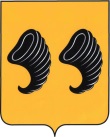 КОСТРОМСКАЯ ОБЛАСТЬАДМИНИСТРАЦИЯ ПРИГОРОДНОГО СЕЛЬСКОГО ПОСЕЛЕНИЯМУНИЦИПАЛЬНОГО РАЙОНА ГОРОД НЕРЕХТА И НЕРЕХТСКИЙ РАЙОНКОСТРОМСКОЙ ОБЛАСТИПОСТАНОВЛЕНИЕот 05 октября 2021 г.                           N  169
Об уточнении адреса земельного участка, расположенного в д. Лаврово, пер. Юбилейный Нерехтского района Костромской области
                 По результатам инвентаризации, проведенной администрацией Пригородного сельского поселения в соответствии с постановлением Правительства Российской Федерации от 22.05.2015 г. № 492 «О составе сведений об адресах, размещаемых в государственном адресном реестре, порядке межведомственного информационного взаимодействия при ведении государственного адресного реестра», с целью актуализации сведений содержащихся в государственном адресном реестре, администрация Пригородного сельского поселения,ПОСТАНОВЛЯЕТ:1. Уточнить земельному участку, с кадастровым номером  44:13:060102:1271, площадью 600 кв. м, разрешенное использование: для ведения личного подсобного хозяйства,   вместо адреса «Костромская область, Нерехтский район, д. Лаврово, пер. Юбилейный, в районе дома 40», следующий адрес: «Российская Федерация, Костромская область, муниципальный район город Нерехта и Нерехтский район, Пригородное сельское поселение, д. Лаврово, пер. Юбилейный, земельный участок 2».2. Настоящее постановление вступает в силу со дня его подписания.Глава Пригородного сельского поселения                                     А. Ю. Малков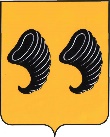 Костромская областьАдминистрация Пригородного сельского поселениямуниципального района город Нерехта и Нерехтский районКостромской областиПОСТАНОВЛЕНИЕот 05 октября 2021 года                         № 170         По результатам инвентаризации, проведенной администрацией Пригородного сельского поселения в соответствии с постановлением Правительства Российской Федерации от 22.05.2015 г. № 492 «О составе сведений об адресах, размещаемых в государственном адресном реестре, порядке межведомственного информационного взаимодействия при ведении государственного адресного реестра», руководствуясь Федеральными законами от 06.10.2003 № 131-ФЗ «Об общих принципах организации местного самоуправления в Российской Федерации», администрация Пригородного сельского поселенияПОСТАНОВЛЯЕТ:Внести в Федеральную информационную адресную систему отсутствующие данные по адресу, присвоенному до вступления в силу Постановления Правительства РФ от 19 ноября 2014 года № 1221 «Об утверждении правил присвоения, изменения и аннулирования адресов», согласно приложения.Настоящее постановление вступает в силу с момента подписания.Глава Пригородного сельского поселения                                    А. Ю. МалковПриложение к постановлениюот 05.10.2021 г. № 170СПИСОК ОБЪЕКТОВподлежащих добавлению в базу данных ФИАСКостромская областьАдминистрация Пригородного сельского поселения муниципального района город Нерехта и Нерехтский район Костромской областиПОСТАНОВЛЕНИЕот 06 октября 2021 года                         № 171/1Руководствуясь Федеральным законом от 06 октября 2003 года №131-ФЗ «Об общих принципах организации местного самоуправления в Российской Федерации», Законом Российской Федерации  от 14.01.1993 года № 4292-1 «Об увековечивании памяти погибших при защите Отечества»,ПОСТАНОВЛЯЮ:              1. Утвердить муниципальную программу «Создание и восстановление военно-мемориальных  объектов на территории Пригородного сельского поселения Нерехтского района Костромской области» (Приложение).2. Предусмотреть финансовые средства на реализацию программныхмероприятий, согласно доли софинансирования и приступить к реализации мероприятий программы со дня ее утверждения.Заместителю главы  администрации (Придокину Д.А.), и инициативной группе проводить работу по проблемным вопросам, вытекающим в ходе реализации программных мероприятий.Заместителю главы администрации (Придокину Д.А.), специалистам МКУ «Управление в сфере муниципальных услуг» (Ивановой Т.В., Карп М.Н., Старостиной Э.В.) осуществлять координацию мероприятий и контроль за выполнением программных мероприятий на подведомственной территории.Контроль за исполнением настоящего постановления оставляю за собой.Глава администрацииПригородного сельского поселения 			    	А.Ю. МалковПриложение к постановлению Администрации Пригородного сельского поселения № 171/1 от 06.10.2021 г.Муниципальная программа«Создание и восстановление военно-мемориальных  объектов на территории Пригородного сельского поселения Нерехтского района Костромской области»ПАСПОРТ ПРОГРАММЫ2. ХАРАКТЕРИСТИКА ПРОБЛЕМЫ, РЕШЕНИЕ КОТОРОЙ ОСУЩЕСТВЛЯЕТСЯ ПУТЕМ РЕАЛИЗАЦИИ ПРОГРАММЫВ соответствии с Законом Российской Федерации от 14 января 1993 г. № 4292-1 «Об увековечивании памяти погибших при защите Отечества» ответственность за содержание  военно-мемориальных объектов на территории Российской Федерации возлагается на органы местного самоуправления. В связи с этим находящиеся в неудовлетворительном состоянии военно-мемориальные объекты, увековечивающие память лиц, погибших при защите Отечества, подлежат восстановлению органами местного самоуправления. 	В настоящее время состояние мемориалов и обелисков на территории Пригородного сельского поселения муниципального района город Нерехта и Нерехтский район Костромской области не соответствует должному уровню в связи со следующими обстоятельствами:- подавляющая часть мемориалов воздвигалась в послевоенные годы и изготавливалась из недолговечных материалов (гипс, бетон, гранитная крошка)- дефицит местных бюджетов не позволяет осуществлять достаточное финансирование работ по обеспечению восстановления (ремонта, благоустройства), а также установке новых военно-мемориальных объектов.	Пригородное сельское поселение образовано в 2010 году в результате слияния 4 сельских администраций – Григорцевская, Лавровская, Фёдоровская, Марьинская. 	В состав муниципального образования Пригородное сельское поселение входит 42 населенных пункта.	На территории Пригородного сельского поселения находятся 5 памятников воинам-землякам, павшим в Великой Отечественной войне 1941-1945 г.г.:- 2 памятника в с. Григорцево - 1 памятник в с. Фёдоровское- 1 памятник в с. Марьинское- 1 памятник в д. Лаврово.Возле этих памятников проводятся митинги, патриотические мероприятия, сельчане приходят почтить память своих отцов и дедов.	Вблизи с .Незнаново, д. Кокошкино, д. Иголкино нет достойного места, где бы можно было возложить цветы и почтить память участникам Великой Отечественной войны. Поэтому установка мемориала вблизи спортивной школы с. Незнаново крайне необходима.	Когда мы говорим  о любви к своей малой Родине, о патриотическом воспитании молодёжи, мы понимаем, как важно научить их чтить и помнить героические события военных лет. Жители сел остро ощущают проблему отсутствия такого памятного места, ведь многие жители участвовали в Великой Отечественной войне, помогали фронту, геройски погибли. Эту проблему жители сел неоднократно обсуждали на сельских сходах. Все дальше от нас война, именно сейчас есть шанс на долгие годы увековечить память наших земляков. Завтра это сделать уже поздно!  	На сегодняшний день памятник в с. Григорцево, за Домом Культуры 1968 года постройки находится в аварийном состоянии. Требуется реконструкция с благоустройством прилегающей территории.	 В с. Фёдоровское памятник возведен в 1968 году. В настоящее время требуется ремонт (полная замена 1 стела с надписями). 9 мая - особый день. Радость победы и горечь утрат слились воедино в этом празднике. Огромной ценой далась Победа – более 27 миллионов человек погибли на полях сражений Великой Отечественной войны. Потомки склоняют головы в память о тех, кто, защищая родную землю, не вернулся с полей сражения. Их имена навечно внесены в историю.Реализация Программы обеспечит увековечивание памяти лиц, погибших при защите Отечества, и будет способствовать патриотическому воспитанию граждан Российской Федерации.3. ЦЕЛИ И ЗАДАЧИ РЕАЛИЗАЦИИ ПРОГРАММЫ	Основной целью Программы является увековечивание памяти погибших при защите Отечества.	Достижение цели Программы будет осуществляться решением следующих задач:- увековечивание памяти не вернувшихся  с полей сражений односельчан;- патриотическое воспитание подрастающего поколения;	Решение данных задач востребовано в силу сохранения исторической справедливости в отношении победителей в Великой Отечественной войне, необходимости сохранения потомками достойной памяти погибших при защите Отечества.ПЕРЕЧЕНЬ ПРОГРАММНЫХ МЕРОПРИЯТИЙМЕХАНИЗМ РЕАЛИЗАЦИИ И УПРАВЛЕНИЯ ПРОГРАММОЙМеханизм реализации Программы предусматривает разработку нормативноправовых документов, а именно:	- постановление администрации Пригородного сельского поселения Об утверждении муниципальной программы «Создание и восстановление военно-мемориальных  объектов на территории Пригородного сельского поселения Нерехтского района Костромской области»	- информирование через СМИ о возможности участия в мероприятиях по благоустройству их территорий, результатах проведенных ремонтно-восстановительных работ;	- разработку смет на ремонт и благоустройство военно-мемориальных объектов;	- подготовка и предоставление необходимой документации в областные программы;	Руководитель Программы – Администрация Пригородного сельского поселения – осуществляет контроль за ходом работ по строительству, ремонту и благоустройству военно-мемориальных объектов, сроками и качеством выполнения программных мероприятий.	Исполнитель мероприятий Программы несет ответственность  за качественное и своевременное их выполнение, целевое и рациональное использование финансовых средств.РЕСУРСНОЕ ОБЕСПЕЧЕНИЕ ПРОГРАММЫ       Администрация Пригородного сельского поселения организует финансирование Программы за счет средств областного, местного бюджета, а также привлечению внебюджетных средств.	Порядок расходования бюджетных средств осуществляется в соответствии с нормативными документами федеральных органов исполнительной власти, законодательства Костромской области, нормативно-правовых актов администрации Пригородного сельского поселения.ОЖИДАЕМЫЕ РЕЗУЛЬТАТЫРеализация Программы предполагает достижение следующих результатов:- совершенствование работы по увековечиванию памяти граждан, погибших при исполнении воинского долга в годы Великой Отечественной войны 1941-1945 г.г.;- комплексное решение проблем, связанных с благоустройством мемориальных объектов;- активизация работы по патриотическому воспитанию молодёжи Пригородного сельского поселения	В результате реализации Программы будут: - реконструирован и благоустроен мемориал  в с. Григорцево, за Домом культуры; - произведен ремонт мемориала с. Фёдоровское;- возведен мемориал на вьезде в д. Кокошкино, у Незнановской спортивной базыКостромская областьАдминистрация Пригородного сельского поселениямуниципального района город Нерехта и Нерехтский районКостромской областиПОСТАНОВЛЕНИЕот 06 октября 2021 года                         № 171         По результатам инвентаризации, проведенной администрацией Пригородного сельского поселения в соответствии с постановлением Правительства Российской Федерации от 22.05.2015 г. № 492 «О составе сведений об адресах, размещаемых в государственном адресном реестре, порядке межведомственного информационного взаимодействия при ведении государственного адресного реестра», руководствуясь Федеральными законами от 06.10.2003 № 131-ФЗ «Об общих принципах организации местного самоуправления в Российской Федерации», администрация Пригородного сельского поселенияПОСТАНОВЛЯЕТ:Внести в Федеральную информационную адресную систему отсутствующие данные по адресу, присвоенному до вступления в силу Постановления Правительства РФ от 19 ноября 2014 года № 1221 «Об утверждении правил присвоения, изменения и аннулирования адресов», согласно приложения.Настоящее постановление вступает в силу с момента подписания.Глава Пригородного сельского поселения                                  А. Ю. МалковПриложение к постановлениюот 06.10.2021 г. № 171СПИСОК ОБЪЕКТОВподлежащих добавлению в базу данных ФИАСКОСТРОМСКАЯ ОБЛАСТЬАДМИНИСТРАЦИЯ ПРИГОРОДНОГО СЕЛЬСКОГО ПОСЕЛЕНИЯМУНИЦИПАЛЬНОГО РАЙОНА ГОРОД НЕРЕХТА И НЕРЕХТСКИЙ РАЙОНКОСТРОМСКОЙ ОБЛАСТИПОСТАНОВЛЕНИЕот 06 октября 2021 г.                           N  172
Об уточнении адреса земельного участка, расположенного в д. Панино, Нерехтского района Костромской области
                 По результатам инвентаризации, проведенной администрацией Пригородного сельского поселения в соответствии с постановлением Правительства Российской Федерации от 22.05.2015 г. № 492 «О составе сведений об адресах, размещаемых в государственном адресном реестре, порядке межведомственного информационного взаимодействия при ведении государственного адресного реестра», с целью актуализации сведений содержащихся в государственном адресном реестре, администрация Пригородного сельского поселения,ПОСТАНОВЛЯЕТ:1. Уточнить земельному участку, с кадастровым номером  44:13:080701:17, площадью 3900 кв. м, разрешенное использование: для индивидуального жилищного строительства,   вместо адреса «Костромская область, Нерехтский район, д. Панино», следующий адрес: «Российская Федерация, Костромская область, муниципальный район город Нерехта и Нерехтский район, Пригородное сельское поселение, д. Панино, земельный участок 1».2. Настоящее постановление вступает в силу со дня его подписания.Глава Пригородного сельского поселения                                  А. Ю. МалковПисьмо ФАС России от 11.08.2021 N ВК/67016/21
«О применении пунктов 3 и 5 части 1 статьи 10 Федерального закона от 26.07.2006 N 135-ФЗ»О внесении изменений в базу данных ФИАС№ п/пАдрес объекта адресации, подлежащего добавлению1Российская Федерация, Костромская область, муниципальный район город Нерехта и Нерехтский район, Пригородное сельское поселение, д. Лаврово, пер. Юбилейный, з/у 2   кадастровый номер 44:13:060102:1271Об утверждении муниципальной программы «Создание и восстановление военно-мемориальных  объектов на территорииПригородного сельского поселения Нерехтского района Костромской области»Наименование программыМуниципальная программа«Создание и восстановление военно-мемориальных  объектов на территорииПригородного сельского поселения Нерехтского района Костромской области»Заказчик программыАдминистрация Пригородного сельского поселения муниципального района город Нерехта и Нерехтский район Костромской областиРазработчик программыАдминистрация Пригородного сельского поселения муниципального района город Нерехта и Нерехтский район Костромской областиОснование для разработки программы-Федеральный закон от 06.10.2003 г. № 131-ФЗ «Об общих принципах организации местного самоуправления в Российской Федерации»-Закон Российской Федерации от 14.01.1993 г. № 4292-1 «Об увековечивании памяти погибших при защите ОтечестваИсполнители программыАдминистрация Пригородного сельского поселения муниципального района город Нерехта и Нерехтский район Костромской областиЦель (цели) задачи ПрограммыЦель Программы:Увековечивание памяти погибших при защите ОтечестваЗадачи Программы:- восстановление (ремонт, благоустройство, реконструкция) военно-мемориальных объектов на территории Пригородного сельского поселения;- нанесение имен участников Великой Отечественной войны на мемориальных сооружениях.Целевые индикаторы ПрограммыВ результате реализации Программы ожидается:1.Реконструкция и благоустройство  мемориалов – 1 ед.2.Текущий ремонт и благоустройство мемориалов – 1 ед.3. Строительство нового мемориала – 1 ед.Сроки реализации программы2022 годЭтапы реализации программных мероприятий не выделяютсяОбъёмы и источники финансирования ПрограммыОбъём средств по реализации всего комплекса мероприятий на 2022 год составляет: 1427,230 руб., в т.ч.:713615 руб. – средства областного бюджета428169 – средства бюджета Пригородного сельского поселения285446 – внебюджетные средстваОбъемы финансирования носят прогнозный характер и подлежат корректировке в соответствии с областным  и муниципальным бюджетом.Ожидаемые конечные результаты реализации Программы и показатели ее социальной эффективностиОжидаемые результаты реализации программы:Реконструкция и благоустройство мемориала воинам-землякам, павшим в Великой Отечественной войне 1941-1945 г.г. в село Григорцево, за Домом культуры.Ремонт мемориала воинам-землякам павшим в Великой Отечественной войне 1941-1945 г.г. в село  Фёдоровское.Установка мемориала воинам-землякам,  павшим в Великой Отечественной войне 1941-1945 г.г.  около с. Незнаново.Наименование мероприятияСрок исполнения (по годам)Год финансированияФинансированиеФинансированиеФинансированиеОжидаемые результатыНаименование мероприятияСрок исполнения (по годам)Год финансированияОбластнойМестныйВнебюджетОжидаемые результатыРеконструкция и благоустройство мемориала воинам-землякам, павшим в Великой Отечественной войне 1941-1945 г.г.20222022396680238008158672Реконструкция и благоустройство мемориалаРемонт мемориала воинам-землякам, павшим в Великой Отечественной войне 1941-1945 г.г.20222022853605121634144Ремонт мемориала (замена стелы с надписями)Установка и благоустройство мемориала воинам-землякам, павшим в Великой Отечественной войне 1941-1945 г.г. на вьезде в д. Кокошкино, у Незнановской спортивной базы Нерехтского района2022202223157513894592630Строительство нового мемориалаГод реализации программыСумма, тыс. руб.Сумма, тыс. руб.Сумма, тыс. руб.Год реализации программыОбластнойМестныйВнебюджет2022713615428169285446О внесении изменений в базу данных ФИАС№ п/пАдрес объекта адресации, подлежащего добавлению1Российская Федерация, Костромская область, муниципальный район город Нерехта и Нерехтский район, Пригородное сельское поселение, д. Панино,з/у 1  кадастровый номер 44:13:080701:17  